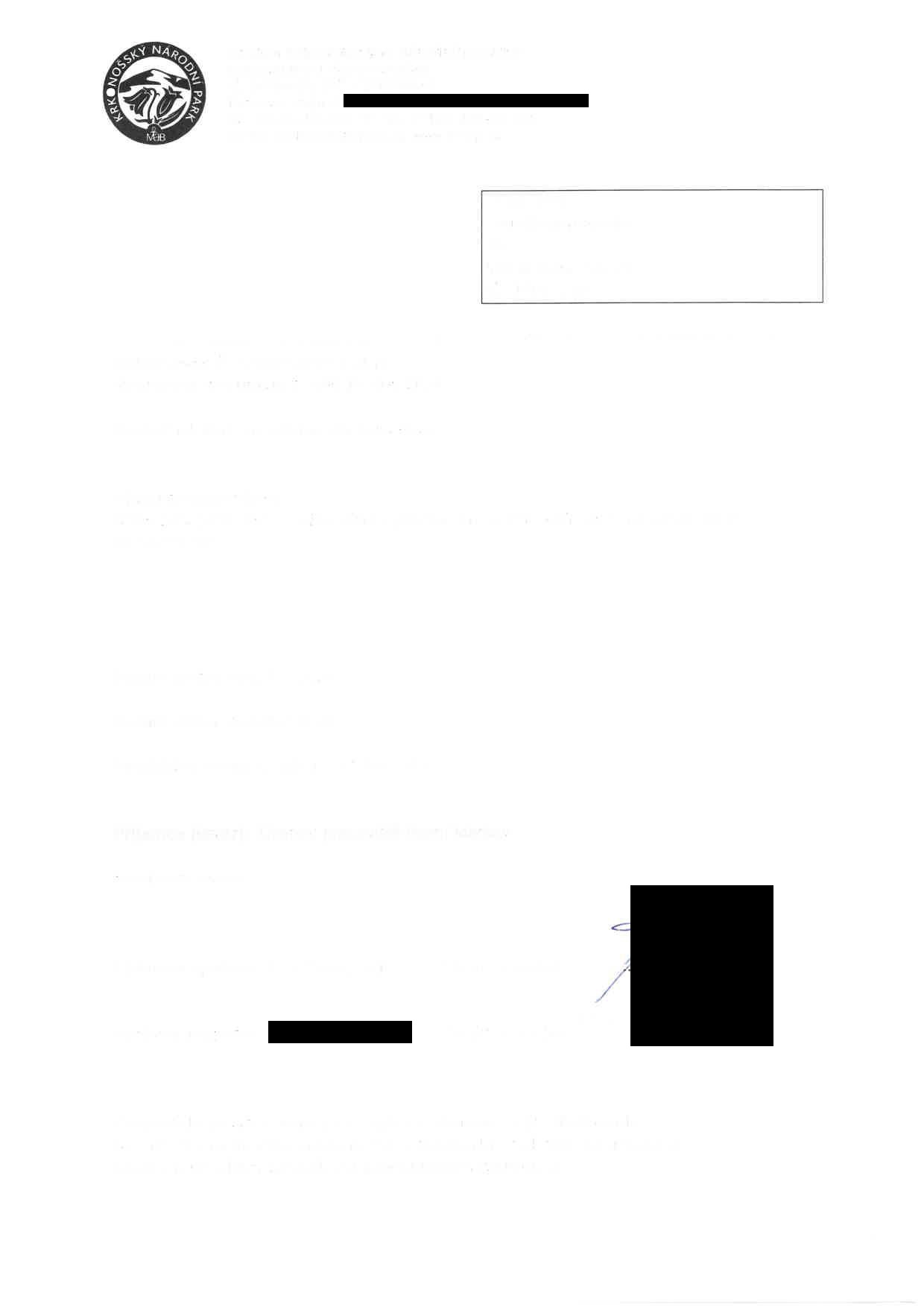 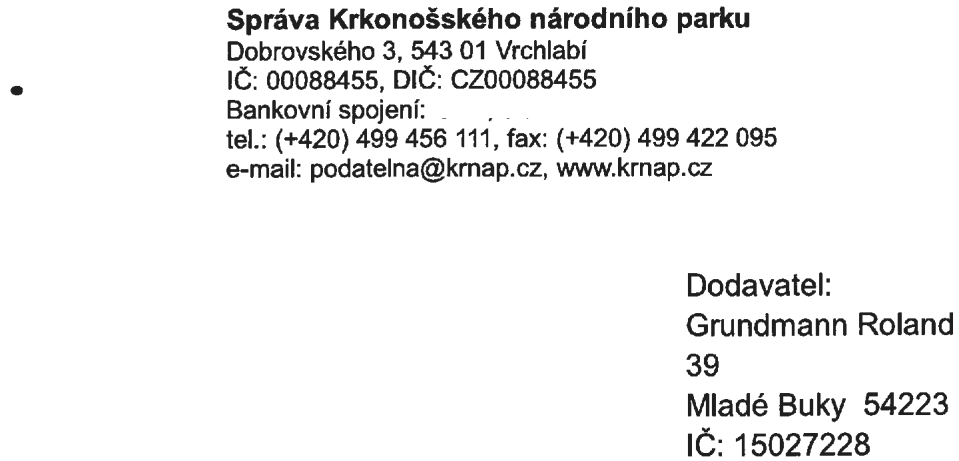 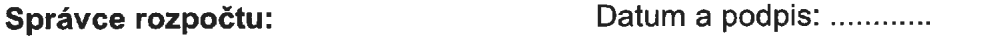 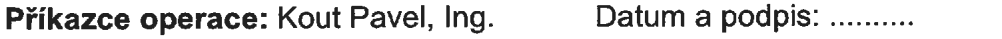 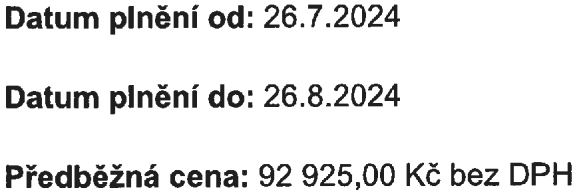 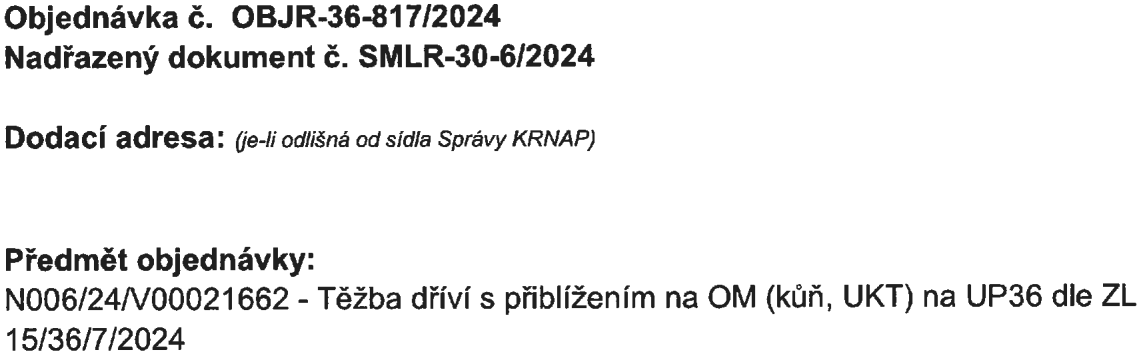 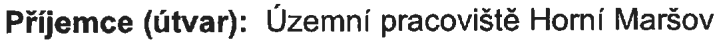 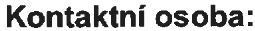 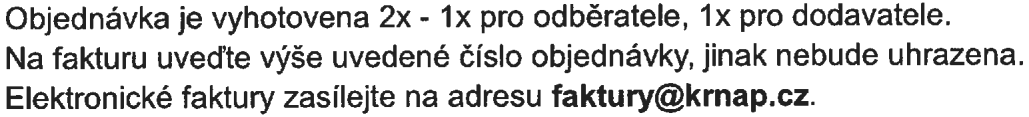 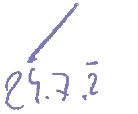 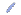 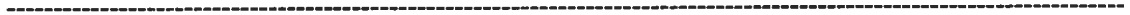 Roland Grundmann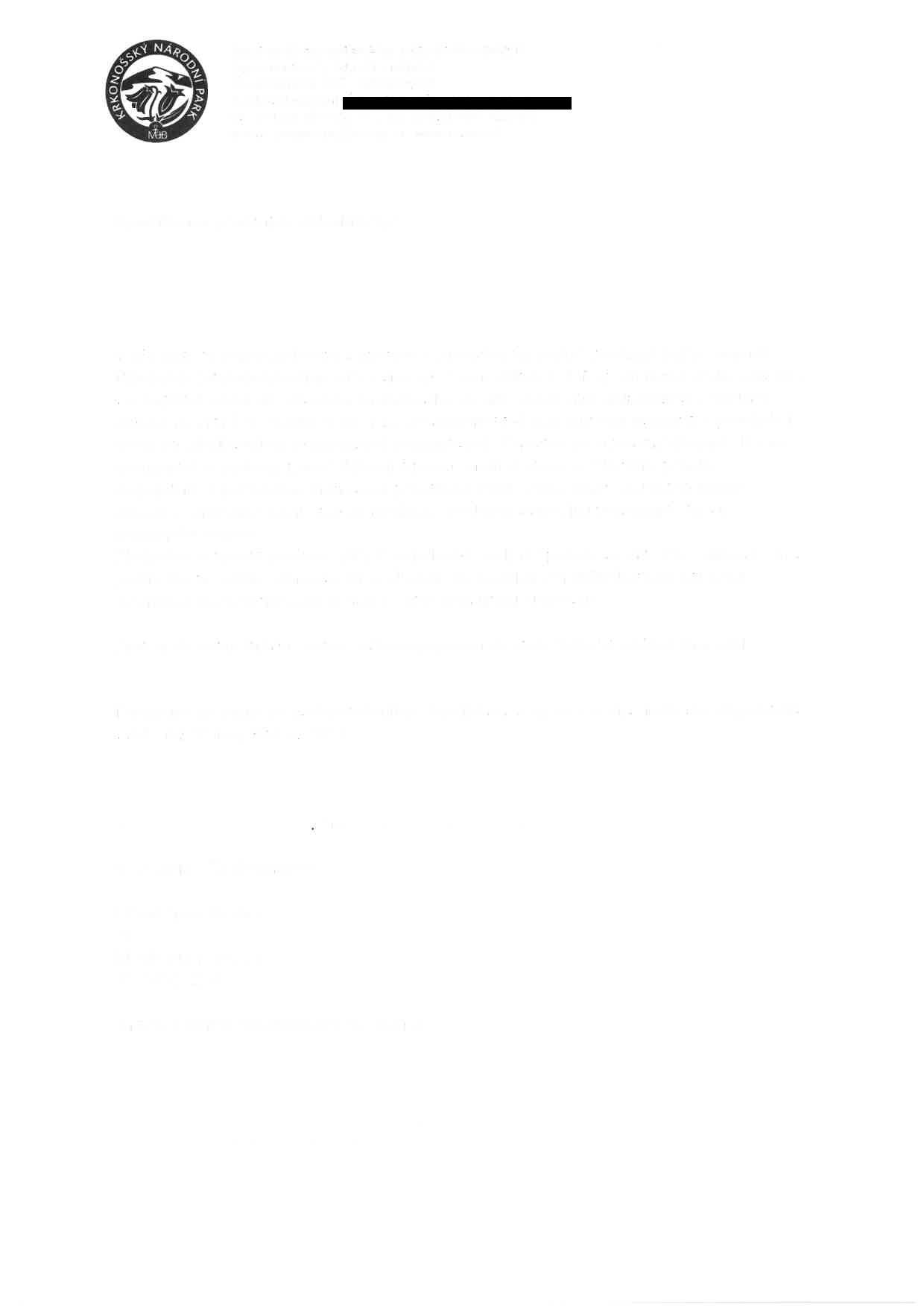 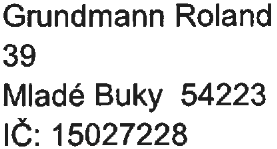 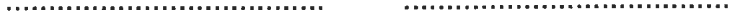 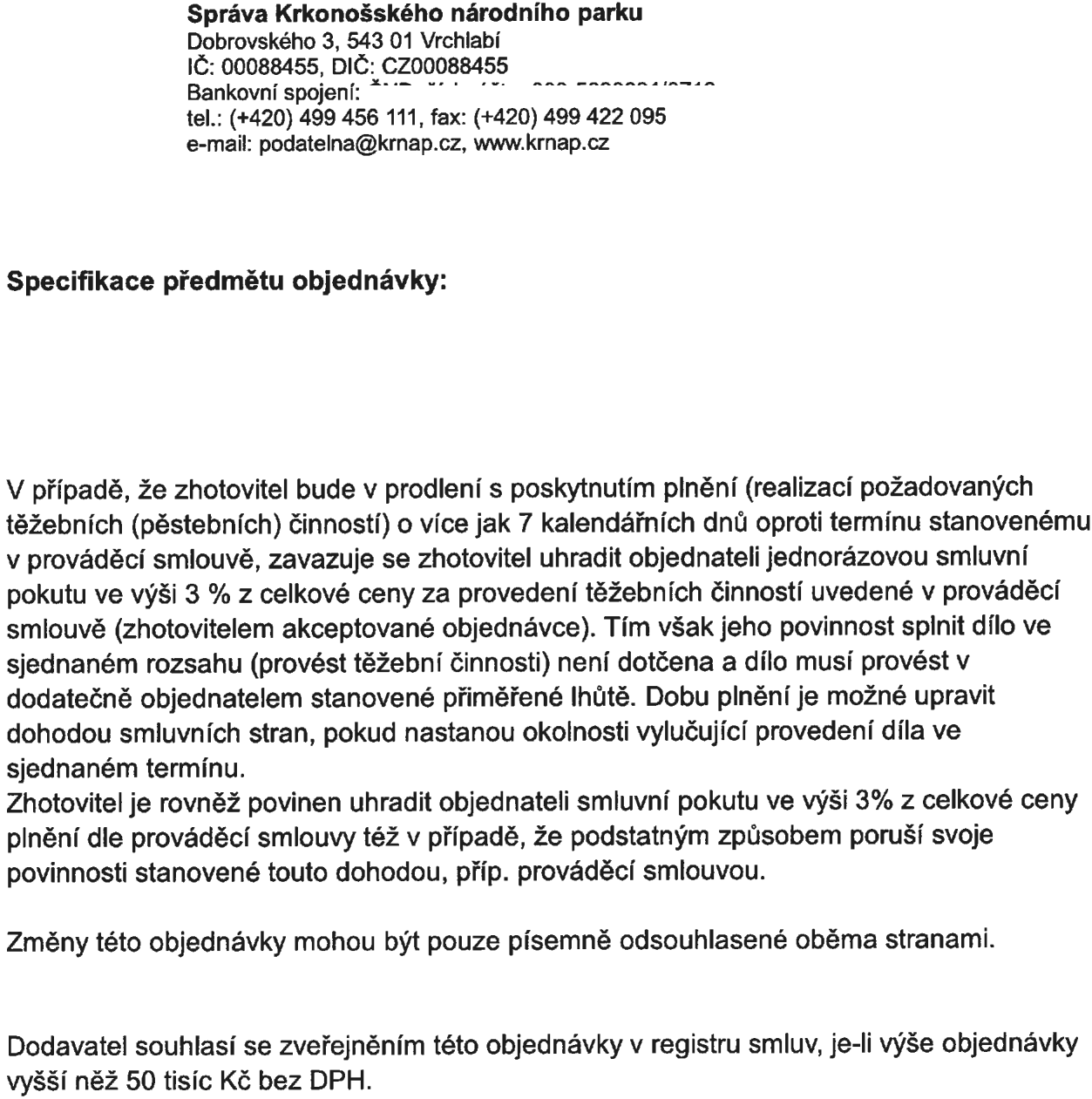 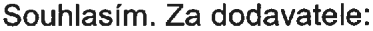 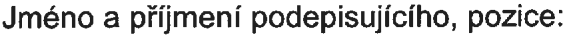 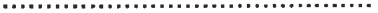 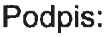 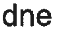 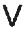 Digitálně podepsal Roland Grundmann Datum: 2024.07.2422:14:37 +02'00'